Saiba Mais:Carga horária total: 360 horasDuração: 18 mesesInício: agosto de 2023Término: outubro de 2024Horário: Sexta-feira: 18h – 22hSábado: 9h – 13h, 14h – 18hModalidade: EADInvestimento: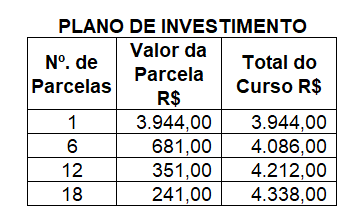 EGRESSOS UNICRUZ – 15% DE DESCONTOPossibilidade de Desconto EmpresarialPúblico-alvo: Docentes e profissionais com curso superior que estejam buscando um aperfeiçoamento e qualificação quanto a aplicação de novas soluções tecnológicas na educação.Período de inscrições: 20 de fevereiro de 2023 a 14 de julho de 2023.Horário e local: página da UNICRUZ (https://home.unicruz.edu.br/pos-graduacao/) e na secretaria da Pós-graduação tarde e noite (55 3321-1556)Documentos necessários para inscrição:Cópia digitalizada do diploma de curso superior autenticada em cartório (egresso/a UNICRUZ não necessita autenticação, apenas cópia simples);Cópia digitalizada da carteira de identidade, do CPF e do título de eleitor;Comprovante de quitação eleitoral;Cópia Certificado de Reservista (para homens);Cópia digitalizada do comprovante de residência;Cópia digitalizada da certidão de nascimento ou certidão de casamento (para mulheres com alteração de nome).2 (duas) fotos 3x4;1 (uma) cópia impressa e atualizada do currículo lattes ou vitae.